一年级上语文同步练习1、天地人 一、描一描，写一写。天              我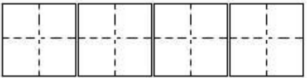 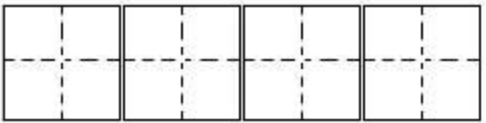 你              他 连线。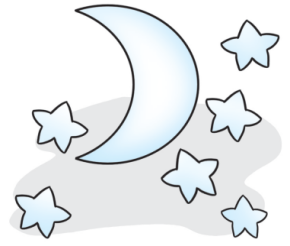 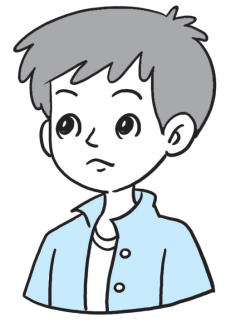 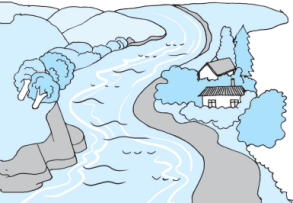        人                  地                天我会连线组词。亲             你              地             自           天们             人              气             方            我我会一字组两个词语组词。（不会写的字可以用音节代替）天（       ） （        ）           地（       ）  （       ）人（       ） （        ）           我（       ）  （       ）一（       ） （        ）           个（       ）  （       ）我会给下列字注音。人                         天                      我 我会拼读。xiǎo jī      yā zi       pá ya       shí tou        yī gè我会跟老师读儿歌，我会猜谜语。一片两片三四片，五片六片七八片。九片十片无数片，飞入水中都不见。我会跟老师读儿歌。 2、我猜到谜语是：                   3、我认识儿歌中的字有：                              八、我会用字先组词，再造句。我（     ）（                                             ）。天（     ）（                                             ）。他（     ）（                                             ）。九、读儿歌，找出“你，我，个”三个字，用“-”画出来。排排坐排排坐，吃果果，你一个，我一个，他不在，留一个。我会根据词语画画。       西瓜                   树叶                      本子参考答案一、描一描，写一写。略 二、连线。略三、我会连线组词。亲人  天气 地方 自我 你们 地气 四、我会一字组两个词语组词。（不会写的字可以用音节代替） 略      五、我会给下列字注音。rén    tiān    wǒ 六、我会拼读。略 七、我会跟老师读儿歌，我会猜谜语。1、我会跟老师读儿歌。 2、我猜到谜语是： 雪花               3、我认识儿歌中的字有：   略                           八、我会用字先组词，再造句。略九、读儿歌，找出“你，我，个”三个字，用“-”画出来。排排坐排排坐，吃果果，你一个，我一个，他不在，留一个。十、我会根据词语画画。略